Executive Director Report		PicANNUAL CONFERENCE COMING UP –ARE YOU REGISTERED??The MEUA Annual Conference will be August 31st through September 3rd, 2021, at the Chautauqua Harbor Hotel & Resort. Our first get together in 2 years. The conference agenda is included in this edition of News & Views. Get registered, come, listen, learn, enjoy, and reconnect with your colleagues.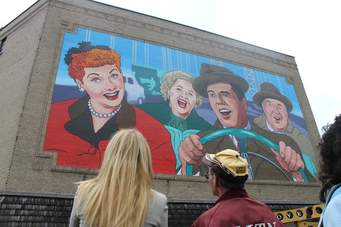 There is still time to register. Non-Delegate activities include a steamboat cruise on beautiful Chautauqua Lake and an afternoon at the National Comedy Center.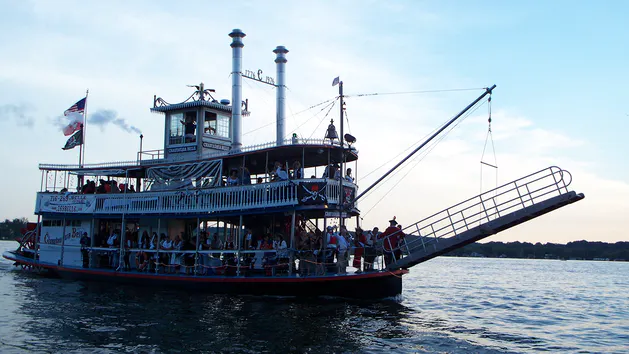 MAP PROGRAM RECEIVES ADDITIONAL FUNDINGThe New York Power Authority board of trustees approved $1.1 million in additional funding to help New York’s municipal and rural coops bring more hybrid and electric vehicles into their fleets. The additional financial assistance, available through the Municipal and Rural Cooperative Electric Utilities Electric Drive Vehicle Program, will expand a long running clean energy partnership that encourages electric vehicle use and reduces greenhouse gas emissions across New York. The NYPA funding provides zero-interest loans to the Power Authority’s municipal and rural cooperatives system customers for the purchase of electric and hybrid-electric vehicles for the use in their fleets, as well as associated battery charging equipment. The purchases often include passenger vehicles and heavy-duty utility bucket trucks. The funds are then recovered from customers over a period of up to three years through a surcharge on their NYPA electric bills.NO UPDATE ON COST ALLOCATION FOR DOWNSTATE OFFSHORE WIND PROJECTLast month we mentioned our interest in the proposed reallocation of costs related to the downstate offshore wind project. The PSC initially determined that those costs would be allocated by the area receiving the most benefits which is downstate. Several downstate entities have petitioned the PSC to have those costs spread evenly across the state. To date, the PSC has not made any ruling in regards to the petition. We will let you know once the PSC makes a ruling.MUTUAL AID UPDATEOn July 14th, electric crews from the Village of Greene and the Village of Marathon aided NYSEG in the Marathon, N.Y. area. The Village of Endicott also aided NYSEG in the Binghamton/Vestal area. The crews worked throughout the day & evening and were released. Thanks to the crews that responded and to the Municipalities for allowing them to help.Also, in late June, Fairport Electric was hit by high winds and heavy rain in part of their system.MEUA Crews from Arcade, Bath, Churchville, Greene, Marathon, Penn Yan, Solvay, and Springville responded to aid Fairport. We thank the crews for their work in helping Fairport during this event.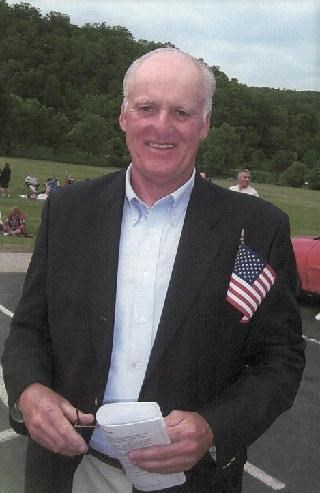 RICHMONDVILLE MAYOR KEVIN NEARY PASSESKevin Neary passed on Sunday July 11th at home surrounded by his family. Kevin was serving his 25th year as Richmondville’s Mayor. Kevin was survived by his wife Melodie, three children Eamonn, Meghan and Brendan. He also had two grandchildren.Kevin dedicated 40 years to a career in emergency management and public safety.Rest in Peace Kevin. Thanks for your service and contributions.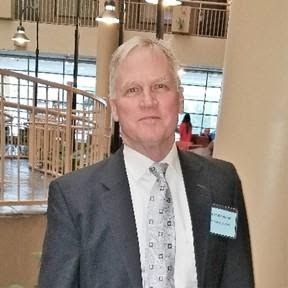 Chris Wentlent: NYISO AdvisorAugust 2021I hope you are enjoying the summer! Hopefully, August springs some more sun.  My August 2021 Column follows:2022 Project Prioritization Process Update – Our weighted projects selected attempted to promote improved energy market performance, efficiently utilizing transmission capability, increasing resource requirements/responsibilities to receive market related payments, and promoting new technology necessary for our changing energy market in New York. Specifically, the projects we voted on included the following:Internal Controllable Lines - this project is needed to identify how new internal HVDC lines will operate within the NYISO (necessary market enhancement)5 Min Hydro Quebec Dispatch – this allows better control of HQ Interface (market efficiency)NG Duct Firing – this enhancement would add about 700 MWs of capacity not available today because the NYISO does not model it. (market efficiency)Engaging the Demand Side – this area will be an increasing market need into the future (market enhancement)Hybrid Resources - New York is promoting solar and storage.  This project will assist how these resources are modeled in the NYISO market. (market enhancement)Coordination of Transmission and Interconnection - this is an important planning function as we add more and more resources and attempt to coordinate with the transmission and distribution systems. (necessary for continued improved planning)Dynamic Reserves – this project will allow NYISO system operators more flexibility in dispatching the system in the real time. (market efficiency)The NYISO has tentatively selected five of our projects which include Internal Controllable Lines, NG Duct Firing, Hybrid Resources, Coordination of Transmission and Interconnection, and Dynamic Reserves. They will finalize the projects and incorporate them into the 2022 Budget during the September – October timeframe.  Climate Action Council Update –The Climate Action Council is tasked with taking all recommendations received and integrate them into a Draft Scoping Plan.  The integration process will last from now until October/November 2021 timeframe. The draft Scoping Plan is not expected until early December 2021 and will be finalized later that month to be released for public comment. During calendar year 2022, New York State will host a series of public meetings to review the Draft Scoping Plan and take public comments.Part of the integration process will likely be some subject matters presentations.  For example, the New York State Reliability Council and several other entities (NYISO, Department of Public Service, Utility Consultation Group, Utility Intervention Unit and Vote Solar) will make presentations regarding reliability on August 2.  I will summarize the major reliability points as part of next month’s column.  NYMPA and MEUA will continue our engagement in this process.  The actual recommendations can be viewed at https://climate.ny.gov/Climate-Action-Council/Meetings-and-Materials/ Transmission Updates – Project and Tentative Commercial DatesWestern New York Public Policy – May 2022 Expected Completion DateNY Transco and NYPA/LS Power – December 2023 Expected Completion DateNYPA North Country Expedited Transmission Project – December 2025 Expected Completion Con Edison Network Upgrades – sections completed by May 2023 and May 2025Long Island Offshore Wind Transmission – A Solicitation is expected in the next 1-2 months. MEUA MUNICIPAL MEMBER EMPLOYMENT ADVERTISEMENTS:Full descriptions listed on our website — www.meua.orgAngelica: Electric LineworkerElectrical Lineworker – The Village of Angelica, Electric Department is presently accepting applications to fill a vacancy in the Municipal Electric Department.  This position will require climbing skills, working with high voltage electric and will encounter working at considerable heights in possible adverse conditions.  The position will also require completion of a 4-year apprentice Lineworker program as set forth by the Municipal Electric Utilities Association.  Applications will be accepted at the Village of Angelica, Village Office, 21 Peacock Hill Rd, Angelica, NY 14709 through 03/31/21.  The Village of Angelica is an Equal Employment Opportunity Employer.Penn Yan: Electric LineworkerThe applicant must be able to perform skilled work in the construction and maintenance of electrical overhead and underground distribution systems, including the rebuilding and maintenance of electrical substations.  The work requires climbing poles, working in all kinds of weather conditions and rigid observance of safety precautions to protect the lives of themselves and others. Compensation rate is $38.71 to $42.69 hourly rate, dependent on years of experience, Penn Yan also offers a competitive benefits package. Interested applicants should apply by submitting an application to the Yates County Personnel Office at 417 Liberty St, Penn Yan, NY 14527 or online at https://mycivilservice.yatescounty.org/jobopps.